Информация о проведении классного часа 04.09.2020г4 сентября 2020г в честь Дня языков народа Казахстана, прошли классные часы, посвященные биографии А. Байтұрсынова. Цель: Ознакомить учащихся с жизнью и деятельностью Ахмета Байтурсынова Задачи:1 .Развитие познавательного интереса учащихся к истории страны. ,Повышение интеллектуального уровня учащихся.Воспитание осознания причастности к судьбе своей страны, патриотизма и ответственности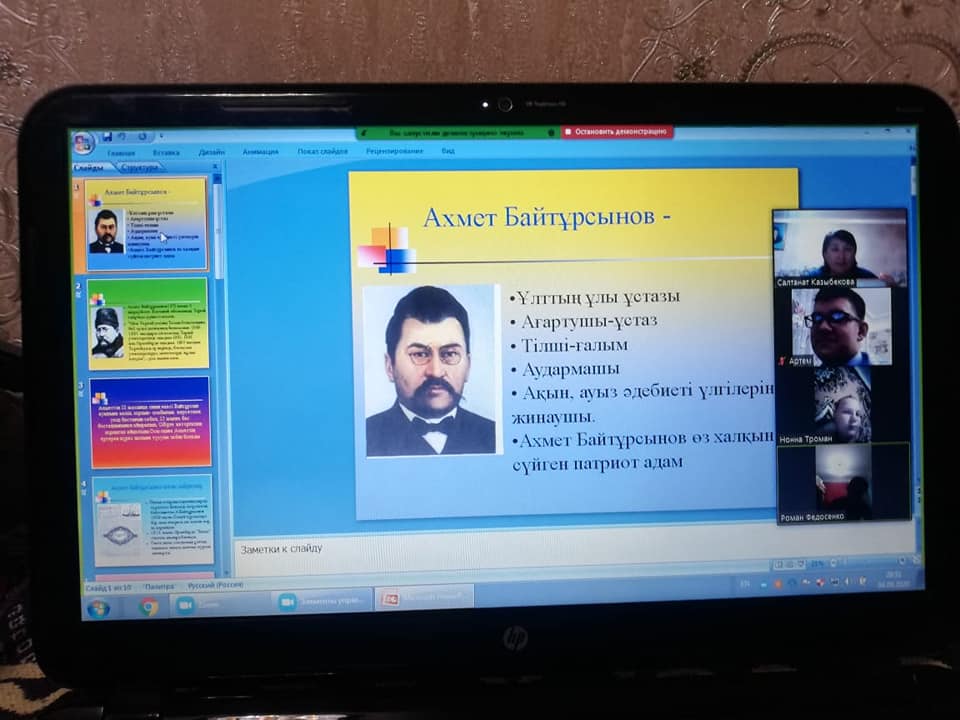 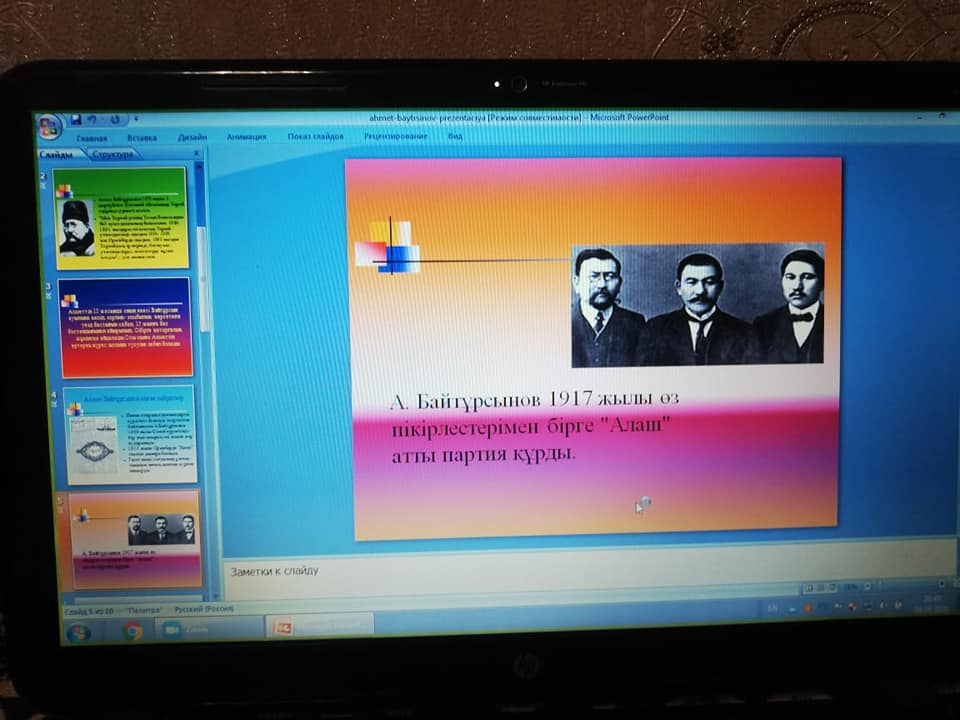 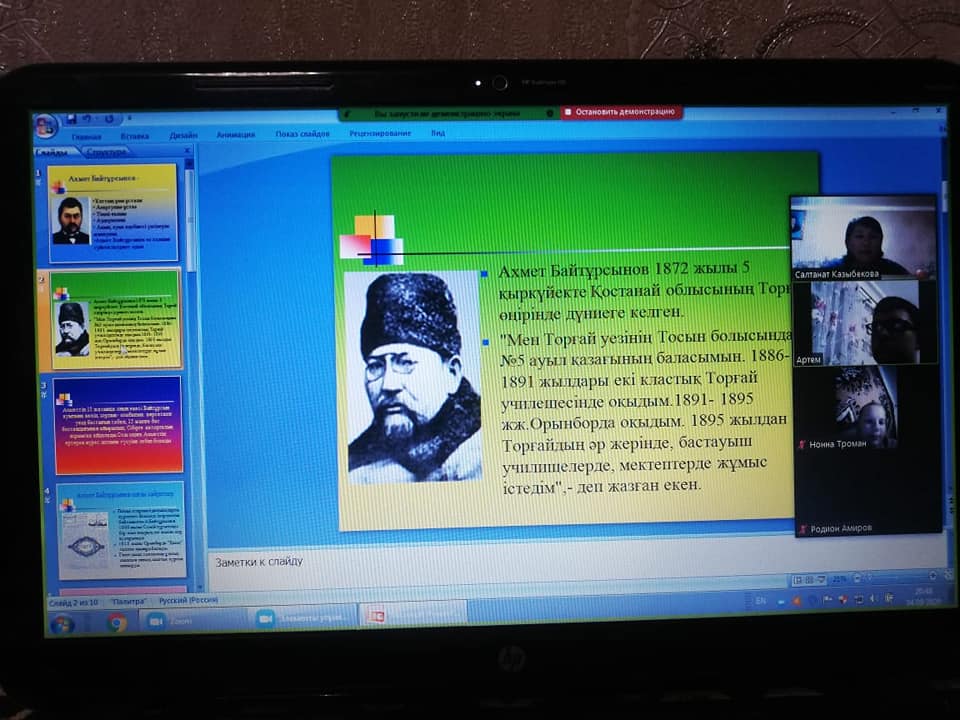 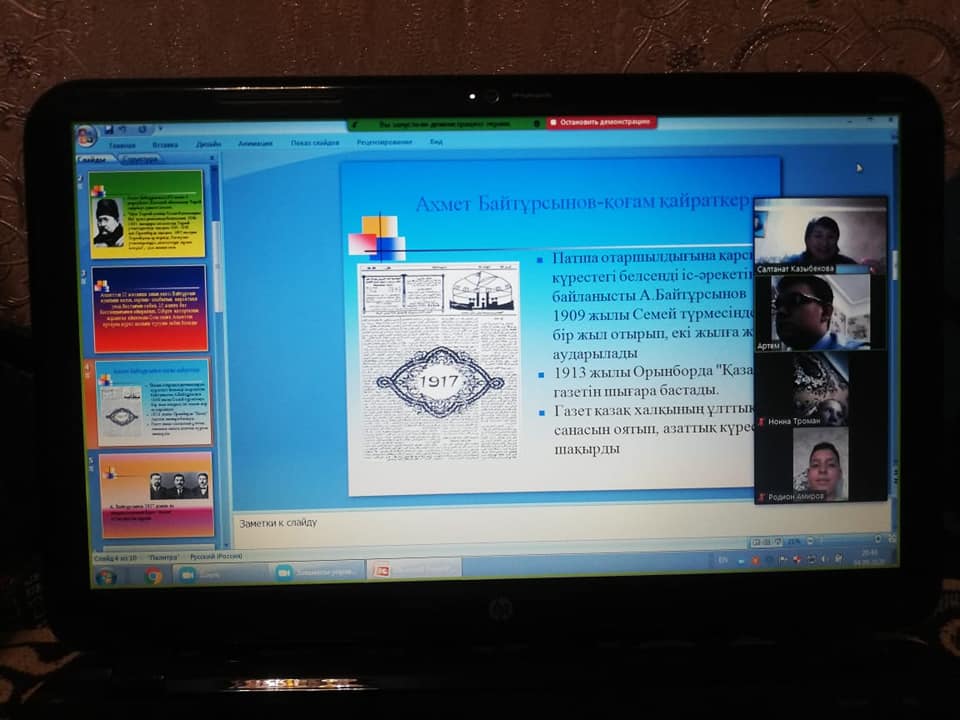 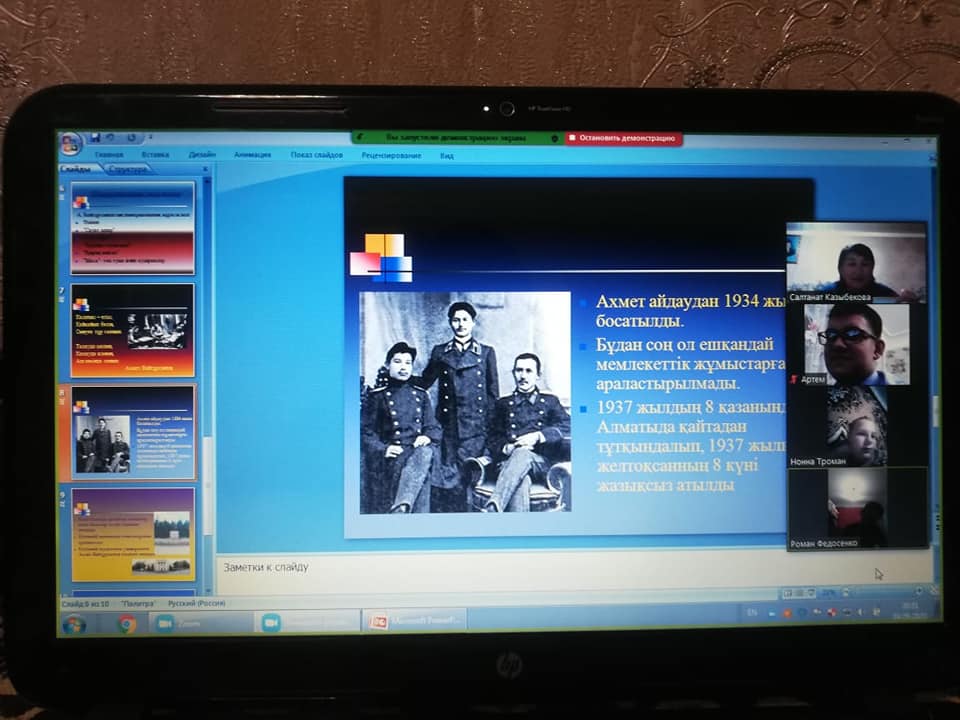 